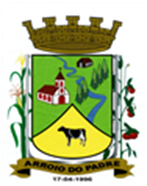 ESTADO DO RIO GRANDE DO SULMUNICÍPIO DE ARROIO DO PADREGABINETE DO PREFEITO                                               LEI Nº 2.047, DE 29 DE JULHO DE 2019           Dispõe sobre a concessão de auxílio-transporte aos servidores da Câmara Municipal de Arroio do Padre/RS e revoga a Lei Municipal 170 de 30 de maio de  2003 e a Lei 1.150, de 18 de Maio de 2011.O Prefeito Municipal de Arroio do Padre, Sr. Leonir Aldrighi Baschi, faz saber que a Câmara de Vereadores aprovou e eu sanciono e promulgo a seguinte Lei:Art.1º - Esta Lei cria o benefício de Auxílio-transporte aos servidores da Câmara Municipal de Arroio do Padre, traçando as condições para sua concessão.Art.2º - Farão jus ao benefício os servidores, cargos em comissão, confiança ou efetivos que necessitarem de transporte, individual ou coletivo, para se deslocarem até o local de trabalho.Art.3º - Os valores do auxílio-transporte autorizado por esta Lei, e nas condições que estabelece serão os seguintes:a) Ao servidor municipal que comprovar residir distante do seu local de trabalho no Município a partir de 1Km (um quilômetro) e até 3.999 m (três mil, novecentos e noventa e nove metros) serão pagos a título de auxílio-transporte R$ 88,40 (oitenta e oito reais e quarenta centavos) mensais.b) Ao servidor municipal que comprovar residir distante de seu local de trabalho no Município a uma distância acima de 4 Km (quatro quilômetros) serão pagos, a título de auxílio-transporte R$ 150,09 (cento e cinquenta reais e nove centavos) mensais.Parágrafo Único: Servidores que para cumprirem as suas funções no Poder Legislativo Municipal e que necessitarem deslocar-se a uma distância inferior a 999 m (novecentos e noventa e nove metros) não serão contemplados pelo benefício estabelecidos por esta.Art.4º - O servidor que comprovar residir fora do Município receberá, a título de auxílio-transporte, o valor de R$ 200,00(duzentos reais) mensais.Art.5º - Para concessão do benefício, necessário o requerimento, por escrito, ao Presidente da Câmara Municipal instruído com cópia do comprovante de residência.Art.6º - Deferido o pedido, o servidor receberá o benefício juntamente com a folha de pagamento mensal, até que cesse a necessidade.Art.7º - Os valores atribuídos nos artigos 3° e 4° desta lei serão revistos nas mesmas datas e índices do reajuste das passagens do transporte coletivo.Art.8º - O benefício possui caráter indenizatório, não incorporando aos vencimentos do servidor beneficiado.Art. 9º - Esta Lei entra em vigor na data de sua publicação.Arroio do Padre, 29 de julho de 2019.______________________________________Leonir Aldrighi BaschiPrefeito Municipal